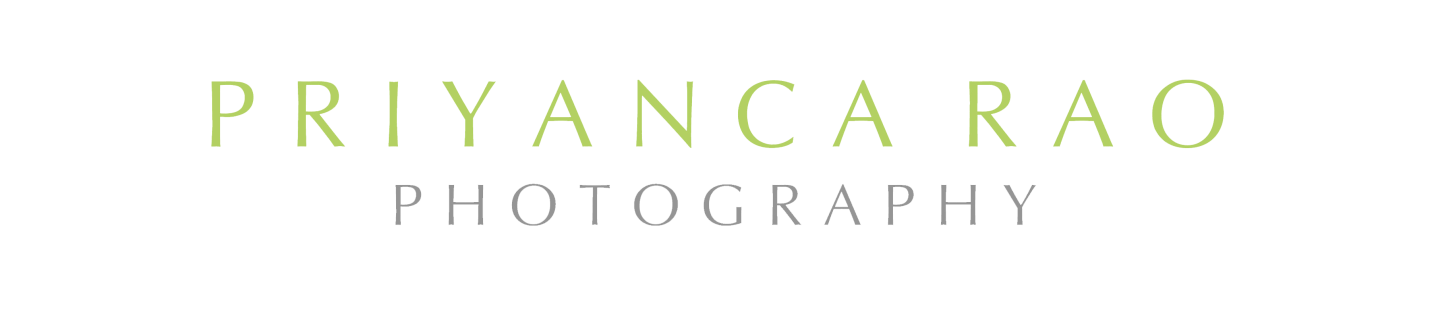 862.252.5665PriyancaPhotography@gmail.comWedding of Date Location: Please include full names of family and friends below so we can get them ready for the group pictures after the ceremony. Please edit/ customize this list to your needs (below are just examples).Family portraits Location: Bride and groom: Bride and groom with bride's parents (names): Bride and groom with groom's parents (names): Bridal Party pictures location: Brides + Groom bridesmaids + groomsmen (names): Bride + Bridesmaids (names): Groom + groomsmen (names): Whole Bridal Party:  Detail list:We don't want to miss out on any details that you put thought and effort into creating your perfect wedding.  We capture most of the décor and details but if there is anything that is special to you or of sentimental value please let us know.  Additional Notes and photography requirements: 